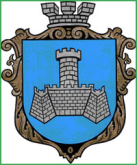 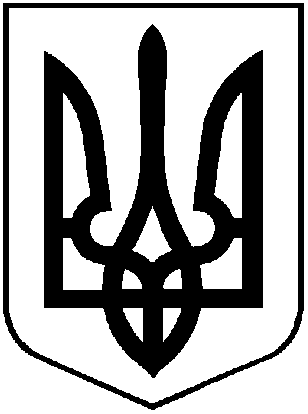 УКРАЇНАм. Хмільник Вінницької областіРОЗПОРЯДЖЕННЯМІСЬКОГО ГОЛОВИвід «  22 »   квітня  2021 р.                                                                                   № 192-р Про графіки прийому громадян  працівниками  комунальних підприємств у приміщенні Центру надання адміністративних послуг у м. Хмільнику	Для  створення комфортних умов  для жителів територіальної громади при отримані адміністративних та інших послуг, з метою забезпечення належної доступності до послуг,  враховуючи ст.. 12 Закону України                       «Про адміністративні послуги» , керуючись ст.ст. 42,59 Закону України                «Про місцеве самоврядування в Україні»,  враховуючи листи директора                КП «Хмільникводоканал» від  19.01.2021 р. № 01-14/19, начальника                              КП «Хмільниккомунсервіс» від  20.01.2021 р. № 48, начальника                              КП «Хмільницька ЖЕК» від  14.01.2021 р. № 06 :Затвердити графіки прийому громадян  працівниками                                 КП «Хмільникводоканал»,  КП «Хмільниккомунсервіс», КП «Хмільницька ЖЕК», відповідно до Додатків 1,2, 3.Начальнику відділу із забезпечення діяльності Центру надання адміністративних послуг у м. Хмільнику  Мельник Л.Ф. визначити місце для роботи  працівників  згідно п.1 цього розпорядження у приміщенні Центру надання адміністративних послуг у м. Хмільнику.Контроль за виконанням цього розпорядження покласти на керуючого справами виконкому міської ради Маташа С.П.     Міський голова 				             М.В.Юрчишин С. МаташН. Буликова О. ПрокоповичЛ. МельникС. БойкоЮ. ПрокоповичГ. МацюкДодаток 1до розпорядження міського головивід « 22 »  квітня 2021 р.№  192-рГРАФІКприйому громадян  працівниками КП «Хмільникводоканал»Міський голова                                                    М.В.ЮрчишинДодаток 2до розпорядження міського головивід « 22 »  квітня 2021 р.№  192-рГРАФІКприйому громадян  працівниками КП «Хмільниккомунсервіс»Міський голова                                                М. В. ЮрчишинДодаток 3до розпорядження міського головивід « 22 »  квітня 2021 р.№  192-рГРАФІКприйому громадян  працівниками КП «Хмільницька ЖЕК»         Міський голова                                             М. В. ЮрчишинДеньГодиниСереда9.00-12.00ДеньГодиниВівторок 9.00-12.00ДеньГодиниВівторок13.00-16.00